8º MOMENTO:Os alunos deverão ler o texto “Os componentes do Ambiente” com muita atenção para estar a seguir desenhando meia dezena de componentes vivos e uma dúzia de componentes não vivos. Referente ao texto estarão formando frases. E por último prestando muita atenção irão completar as frases seguindo a tabela.LEIA O TEXTO COM ATENÇÃO:                    OS COMPONENTES DO AMBIENTECADA ELEMENTO QUE FORMA O AMBIENTE É CHAMADO DE COMPONENTE. EXISTEM OS COMPONENTES VIVOS, COMO OS ANIMAIS E AS PLANTAS, E OS COMPONENTES NÃO VIVOS, COMO AS PEDRAS, O SOLO, A ÁGUA, O CALOR DO SOL E O AR.TODOS OS SERES VIVOS NASCEM, CRESCEM, PODEM SE REPRODUZIR E MORREM. ESSE PROCESSO É CHAMADO DE CICLO DE VIDA. OS COMPONENTES NÃO VIVOS NÃO TÊM CICLO DE VIDA.TODOS OS SERES VIVOS PRECISAM DE ÁGUA E AR PARA SOBREVIVER. O AR É FORMADO POR VÁRIOS GASES, COMO O GÁS OXIGÊNIO.A LUZ E O CALOR DO SOL TAMBÉM SÃO NECESSÁRIOS À VIDA.ATIVIDADE 2DESENHE MEIA DEZENA (5) DE COMPONENTES VIVOS E UMA DÚZIA (12) DE COMPONENTES NÃO VIVOS.ATIVIDADE 3FORMAR FRASES COM AS SEGUINTES PALAVRAS:ATIVIDADE 4COMPLETE AS FRASES COM AS PALAVRAS DOS COMPONENTES NÃO VIVOS QUE ESTÃO NA TABELA A SEGUIR:CAMAS, MESAS, CADEIRAS SÃO FEITAS DE .............................PANELAS E TALHERES SÃO FEITOS DE .....................................COPOS E GARRAFAS PODEM SER FEITAS DE ...........................ROUPAS SÃO FEITAS DE ..........................................................SAPATOS E BOLAS SÃO FEITOS DE ..........................................SACOLAS E SACOS PARA LIXO SÃO FEITOS DE .......................BRITA, CALÇAMENTO, MURO PODEM SER FEITOS DE ......................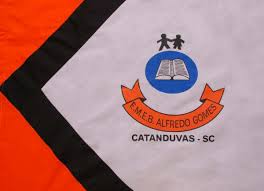 ESCOLA MUNICIPAL DE EDUCAÇÃO BÁSICA ALFREDO GOMES.DIRETORA: IVÂNIA NORA.ASSESSORA PEDAGÓGICA: SIMONE ANDRÉA CARL.ASSESSORA TÉCNICA ADM.: TANIA N. DE ÁVILA.PROFESSORA: ROSELI DE LUCCADISCIPLINA: TODASCATANDUVAS – SCANO 2020  - TURMA 2º ANO MATUTINOSERES VIVOS-ANIMAIS-PLANTAS-PEDRA-SOLO- ÁGUA-SOL-ARMADEIRA , TECIDO, METAL, VIDRO, COURO, PLÁSTICO, PEDRA